АДМИНИСТРАЦИЯ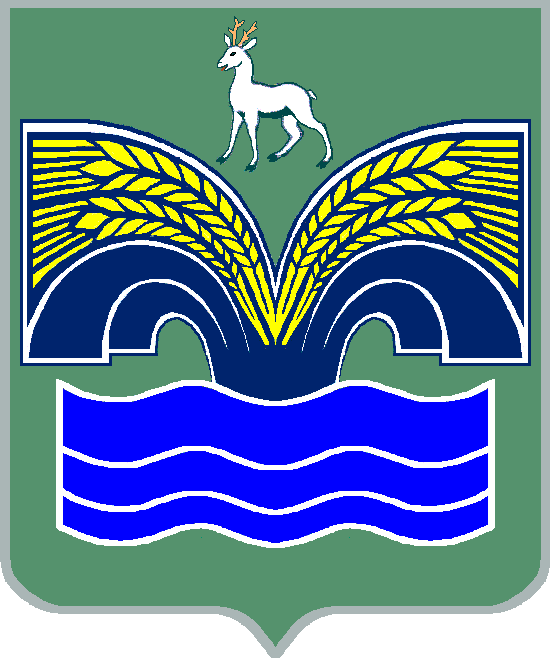 СЕЛЬСКОГО ПОСЕЛЕНИЯ ХИЛКОВОМУНИЦИПАЛЬНОГО РАЙОНА КРАСНОЯРСКИЙСАМАРСКОЙ ОБЛАСТИПОСТАНОВЛЕНИЕот 18 июня 2018 года № 29О внесении изменений в административный регламент предоставления муниципальной услуги «Оформление и выдача справок гражданам»В целях приведения муниципальных правовых актов в соответствие с требованиями Федеральных законов от 27.07.2010 № 210-ФЗ «Об организации предоставления государственных и муниципальных услуг» и от 24.11.1995 № 181-ФЗ «О социальной защите инвалидов в Российской Федерации», Администрация сельского поселения Хилково муниципального района Красноярский Самарской области ПОСТАНОВЛЯЕТ:1. Внести в административный регламент предоставления муниципальной услуги «Оформление и выдача справок гражданам», утвержденный постановлением Администрации сельского поселения Хилково муниципального района Красноярский Самарской области от 14.03.2014 № 13 (с изменениями, внесенными постановлением Администрации сельского поселения Хилково муниципального района Красноярский Самарской области от 05.09.2016 № 49), следующие изменения:1) в подразделе 2.9:а) наименование подраздела 2.9 изложить в следующей редакции:«2.9. Исчерпывающий перечень оснований для приостановления предоставления муниципальной услуги или отказа в предоставлении муниципальной услуги»;б) дополнить новым абзацем третьим следующего содержания:«Основания для приостановления предоставления муниципальной услуги отсутствуют.»;2) подраздел 2.10 дополнить новым абзацем тринадцатым следующего содержания:«На стоянке (остановке) транспортных средств, выделяется не менее 10 процентов мест (но не менее одного места) для бесплатной парковки транспортных средств, управляемых инвалидами I, II групп, а также инвалидами III группы в порядке, установленном Правительством Российской Федерации, и транспортных средств, перевозящих таких инвалидов и (или) детей-инвалидов.»;3) в пункте 5.1 раздела 5:а) абзац седьмой изложить в следующей редакции:«отказ в предоставлении муниципальной услуги, если основания отказа не предусмотрены федеральными законами и принятыми в соответствии с ними иными нормативными правовыми актами Российской Федерации, законами и иными нормативными правовыми актами Самарской области, муниципальными правовыми актами;»;б) дополнить новыми абзацами десятым и одиннадцатым следующего содержания:«нарушение срока или порядка выдачи документов по результатам предоставления муниципальной услуги;приостановление предоставления муниципальной услуги, если основания приостановления не предусмотрены федеральными законами и принятыми в соответствии с ними иными нормативными правовыми актами Российской Федерации, законами и иными нормативными правовыми актами Самарской области, муниципальными правовыми актами.»;4) пункт 5.2.4 раздела 5 изложить в следующей редакции:«5.2.4. Жалоба, поступившая в орган, предоставляющий муниципальную услугу, подлежит рассмотрению в течение 15 рабочих дней со дня ее регистрации, а в случае обжалования отказа органа, предоставляющего муниципальную услугу, в приеме документов у заявителя либо в исправлении допущенных опечаток и ошибок или в случае обжалования нарушения установленного срока таких исправлений - в течение пяти рабочих дней со дня ее регистрации.»;5) пункт 5.2.5 раздела 5 изложить в следующей редакции:«5.2.5. По результатам рассмотрения жалобы принимается одно из следующих решений:жалоба удовлетворяется, в том числе в форме отмены принятого решения, исправления допущенных опечаток и ошибок в выданных в результате предоставления муниципальной услуги документах, возврата заявителю денежных средств, взимание которых не предусмотрено нормативными правовыми актами Российской Федерации, нормативными правовыми актами Самарской области, муниципальными правовыми актами;в удовлетворении жалобы отказывается.»;6) пункт 5.2.7 раздела 5 изложить в следующей редакции:«5.2.7. В случае установления в ходе или по результатам рассмотрения жалобы признаков состава административного правонарушения или преступления должностное лицо, работник, наделенные полномочиями по рассмотрению жалоб, незамедлительно направляют имеющиеся материалы в органы прокуратуры.»;7) дополнить пунктом 5.2.8. следующего содержания:«5.2.8. Положения раздела 5 настоящего Административного регламента, устанавливающие порядок рассмотрения жалоб на нарушения прав граждан и организаций при предоставлении муниципальных услуг, не распространяются на отношения, регулируемые Федеральным законом от 2 мая 2006 года № 59-ФЗ «О порядке рассмотрения обращений граждан Российской Федерации.».2. Опубликовать настоящее постановление в газете «Красноярский вестник» и разместить на официальном сайте Администрации муниципального района Красноярский Самарской области в разделе Поселения /Сельское поселение Хилково/.3. Настоящее постановление вступает в силу со дня его официального опубликования.Глава поселения							О.Ю. Долгов